ESCUELA SUPERIOR POLITÉCNICA DEL LITORALESCUELA DE DISEÑO Y COMUNICACIÓN VISUALPRIMERA EVALUACIÓN DE ECOLOGÍA Y EDUCACIÓN AMBIENTALI SEMESTRE 2010NOMBRE:									PARALELO:								FECHA: PROFESORA: Dra. EMA MORENO DE MEDINA(3 puntos) Escoja las opciones que representen un cambio químico:La combustión de un pedazo de carbón vegetalLa fusión del hielo de los nevados.La fotosíntesis para producir glucosa.La pulverización de la piedra caliza.La separación de los componentes del petróleo por destilación fraccionada.(3 puntos) Escoja la opción que represente el Nivel de Organización de ODUM para los componentes bióticos:Genes, órganos, células, organismos, comunidades, poblaciones.Células, genes, órganos, organismos, poblaciones, comunidades.Genes, células, órganos, organismos, poblaciones, comunidades.Genes, células, órganos, organismos, comunidades, poblaciones.Células, órganos, genes, organismos, poblaciones, comunidades.(3 puntos) Escoja la poción que indique el Nivel de Organización de ODUM para los sistemas biológicos:Sistemas celulares, sistemas orgánicos, sistemas, genéticos, sistemas organísmicos, sistemas de población, ecosistemas.Sistemas genéticos, sistemas celulares, sistemas orgánicos, sistemas organísmicos, sistemas de población, ecosistemas.Sistemas orgánicos, sistemas celulares,  sistemas, genéticos, sistemas organísmicos, sistemas de población, ecosistemas.Sistemas genéticos, sistemas celulares, sistemas orgánicos, sistemas de población, sistemas organísmicos, ecosistemas.Sistemas celulares, sistemas genéticos, sistemas orgánicos, sistemas organísmicos, sistemas de población, ecosistemas.(3 puntos) La radiación que tiene longitud de onda larga, baja frecuencia y menor energía es:Ultravioleta    b) Visible     c) Rayos Gamma      d) Infrarroja	e) Radio(3 puntos) Escoja la opción CORRECTA:Las plantas, animales, hongos, aire,  protistas, bacterias son componentes bióticosEl aire, suelo, sales minerales, polvo, hongos, neblina son componentes abióticos.  Protistas, hongos, bacterias, animales, plantas son componentes bióticos.Los rayos solares, aire, agua, rocas, bacterias, protistas son componentes abióticos.Las bacterias, árboles, hongos, peces, arroyos, sales minerales son componentes bióticos.(3 puntos) Escoja la opción INCORRECTA:Los organismos que consumen otros organismos se llaman Biófagos.Los detritos orgánicos son los que consumen materia orgánica producto de la descomposición de organismos muertos.Los organismos que se alimentan de materia orgánica muerta se llaman Caprófagos.Los desintegradores osmótrofos son organismos que absorben la materia orgánica exudada de plantas u organismos o extraída  de los mismos.Los organismos que ingieren materia fecal se llaman Caprófagos.(3 puntos) Escoja la opción CORRECTA:Las Bacterias son organismos pluricelulares que pueden ser degradadoras, fotosintetizadoras, quimiosintetizadorasLos Hongos son organismos eucarióticos, unicelulares, degradadores como los hongos, levaduras.Las Plantas son fotosintetizadoras, unicelulares como las flores, helechos, musgos.Los Protistas son organismos eucarióticos como por ejemplo las diatomeas, protozoarios, mohos.Los animales son organismos procarióticos, multicelulares que pueden ser carnívoros, herbívoros, omnívoros.(3 puntos) Escoja la opción INCORRECTA:El segundo elemento más abundante en el sistema solar es el nitrógeno.El elemento que ocupa el primer lugar en abundancia en la corteza terrestre es el oxígeno.El elemento que ocupa el primer lugar en abundancia en el cuerpo humano es el oxígeno.El elemento que ocupa el primer lugar en abundancia en el universo es el hidrógeno.El segundo elemento más abundante en la corteza terrestre es el silicio. (5 puntos) Describa los parámetros demográficos básicos que se consideran para determinar el tamaño de una población en el tiempo. (3 puntos) Escoja la opción INCORRECTA: A nivel mundial el mayor porcentaje de energía no renovable se obtiene del petróleo.En Estados Unidos el mayor porcentaje de energía no renovable es obtenida del carbón.En los países subdesarrollados el mayor porcentaje de energía se obtiene de los recursos renovables. En los países subdesarrollados hay un mayor porcentaje de utilización de energía renovable a partir de la biomasa que en los países desarrollados.En los países subdesarrollados el mayor porcentaje de energía se obtiene de la biomasa y no del petróleo.(3 puntos) El Zooplancton está compuesto por:Protozoos, gusanos poliquetos, plantas unicelulares, fases larvarias, animales microscópicos.Animales microscópicos, gusanos poliquetos, fases larvarias, protozoos. Gusanos poliquetos, protozoos, fases larvarias, plantas pluricelulares, animales microscópicos.Radiolarios, gusanos poliquetos, fases larvarias, plantas unicelulares, animales microscópicos.(3 puntos) El Amensalismo esla relación en la cual una especie inhibe el crecimiento y la supervivencia de la otra y ella permanece sin ser afectada.la interacción en la que una especie se beneficia y la otra no se beneficia ni se daña en grado alguno.la interacción en la que las especies participantes obtienen beneficio mutuo y no pueden vivir separadas porque mueren.la interacción en la que las especies participantes obtienen beneficio mutuo y pueden vivir separadas sin ningún problema.la relación en la cual una especie inhibe el crecimiento y la supervivencia de la otra y ella  también se ve afectada.(3 puntos) Una especie clave esLa que vive y prolifera en un ecosistema particular.La que desempeña funciones que afecta a muchos otros organismos en un ecosistema.Aquella que es introducida deliberadamente o accidentalmente en un ecosistema por el hombre.La que sirven como advertencia de que un ecosistema está siendo degradado.(3 puntos) De acuerdo a los patrones de distribución de las poblaciones, clasifique los siguientes gráficos: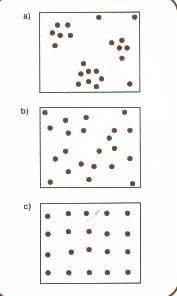 ……………….………………..……………….(3 puntos) Escoja la opción CORRECTA:En el Micromundo encontramos entes no vivos como: partículas subatómicas, átomos, moléculas, células.En el Mundo Cósmico encontramos como entes vivos: la Tierra y los planetas.En el Macromundo encontramos en el ámbito de la Ecología: organismos, sistemas de órganos, poblaciones, comunidades, ecosistemas.En el Macromundo encontramos: organismos, poblaciones, comunidades, ecosistemas, ecósfera.(3 puntos) Escoja la opción COREECTA con respecto a los tipos de ecosistemas naturales, según ODUM.La Biomass Terrestre comprende: bosques, pantanos, praderas, desiertos.En las aguas quietas de la Biomass Acuática Dulce encontramos: lagos, lagunas. La Biomass Acuática Dulce comprende: aguas quietas, aguas corrientes, zonas inundadas y aguas subterráneas.La Biomaas Marina comprende: la zona de fotosíntesis, zona inundada, zona semioscura, zona oscura. (5  puntos) Mediante un gráfico indique el flujo de  materia y energía que tendría una sociedad conservadora. (5 puntos) Con  ejemplos  haga una Pirámide Trófica, con la respectiva clasificación de cada  nivel.